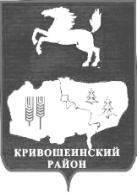 АДМИНИСТРАЦИЯ КРИВОШЕИНСКОГО РАЙОНА ПОСТАНОВЛЕНИЕ26.09.2014                                                                                                                           № 656с. КривошеиноТомской областиРуководствуясь Федеральным законом от 06.10.2003 N 131-ФЗ "Об общих принципах организации местного самоуправления в Российской Федерации", Федеральным законом от 27.07.2010 N 210-ФЗ "Об организации предоставления государственных и муниципальных услуг", Земельным кодексом Российской Федерации,ПОСТАНОВЛЯЮ:       1. Утвердить  Административный регламент предоставления муниципальной услуги «Предоставление земельного участка, находящегося в муниципальной собственности, а также земель государственная собственность на которые не разграничена, для индивидуального жилищного строительства» согласно приложению.      2. Признать утратившим силу постановление Администрации Кривошеинского района от 28.06.2013 № 476 «Об утверждении Административного регламента предоставления муниципальной услуги «Предоставление земельного участка из земель, находящихся в муниципальной собственности, а также земель, государственная собственность на которые не разграничена, для индивидуального жилищного строительства».     3. Настоящее постановление вступает в силу с даты его официального опубликования.     4. Разместить настоящее постановление на официальном сайте муниципального образования Кривошеинский район в сети «Интернет» (http://kradm.tomsk.ru) и опубликовать в газете «Районные вести»     5. Контроль за исполнением настоящего постановления возложить на Управляющего делами Администрации Каричеву М.Ю.Глава Кривошеинского района                                                  А.В.Разумников(Глава Администрации)								       Караваева Е.А.2-14-27Прокуратура, ЦМБ, Пилипенко М.Ю., Караваева Е.А.                                                                                        Приложение                                                                                         к постановлению Администрации                                                                         Кривошеинского района                                                                  от  26.09.2014 № 656АДМИНИСТРАТИВНЫЙ РЕГЛАМЕНТпредоставления муниципальной услуги «Предоставление земельного участка, находящегося в муниципальной собственности, а также земель, государственная собственность на которые не разграничена, для индивидуального жилищного строительства»1. Общие положенияПредмет регулирования административного регламента предоставления муниципальной услугиАдминистративный регламент предоставления муниципальной услуги по предоставлению земельного участка, находящегося в муниципальной собственности, а также земель государственная собственность на которые не разграничена, для индивидуального жилищного строительства (далее - административный регламент) устанавливает стандарт предоставления муниципальной услуги по предоставлению земельного участка, находящегося в муниципальной собственности, а также земель государственная собственность на которые не разграничена, для индивидуального жилищного строительства (далее - муниципальная услуга) на территории муниципального образования Кривошеинский район, состав, последовательность и сроки выполнения административных процедур (действий) по предоставлению муниципальной услуги, требования к порядку их выполнения, формы контроля за исполнением административного регламента, досудебный (внесудебный) порядок обжалования решений и действий (бездействия) Администрации Кривошеинского района, должностных лиц Администрации Кривошеинского района, либо муниципальных служащих.Продажа земельных участков для жилищного строительства или продажа права на заключение договоров аренды земельных участков для жилищного строительства осуществляется на аукционах, порядок организации и проведения которых определяется статьей 38.1 Земельного кодекса Российской Федерации от 25.10.2001 № 136-ФЗ (далее – Земельный кодекс Российской Федерации).Аукцион по продаже земельного участка из земель, находящихся в государственной или муниципальной собственности, либо права на заключение договора аренды такого земельного участка для индивидуального и малоэтажного жилищного строительства проводится только в отношении земельного участка, прошедшего государственный кадастровый учет, в случае, если определены разрешенное использование такого земельного участка, а также технические условия подключения (технологического присоединения) объекта к сетям инженерно-технического обеспечения и плата за подключение (технологическое присоединение).Круг заявителейЗаявителями являются граждане Российской Федерации, иностранные граждане, лица без гражданства (с учетом особенностей, установленных пунктом 12 статьи 30 Земельного кодекса Российской Федерации), иностранные юридические лица, либо их уполномоченные представители (далее - заявитель).Требования к порядку информирования о предоставлении муниципальной услугиИнформирование граждан о порядке предоставления муниципальной услуги обеспечивается муниципальными служащими, специалистами Администрации Кривошеинского района, многофункционального центра предоставления государственных и муниципальных услуг (далее – МФЦ) (при наличии соглашения о взаимодействии между Администрацией Кривошеинского района и МФЦ).Основными требованиями к информированию граждан о порядке предоставления муниципальной услуги являются достоверность предоставляемой информации, четкость в изложении информации, полнота и оперативность информирования.Место нахождения Администрации Кривошеинского района, специалиста, ответственного за предоставление муниципальной услуги, почтовые адреса, официальные сайты в информационно-телекоммуникационной сети «Интернет» (далее – сеть Интернет), информация о графиках работы, телефонных номерах и адресах электронной почты представлены в Приложении 1 к административному регламенту.Информация о месте нахождения, графиках работы Администрации Кривошеинского района и специалиста, ответственного за предоставление муниципальной услуги, о порядке предоставления муниципальной услуги размещается на официальном сайте муниципального образования Кривошеинский район в сети Интернет, в федеральной государственной информационной системе «Единый портал государственных и муниципальных услуг (функций)» (далее – Единый портал государственных и муниципальных услуг (функций)), в государственной информационной системе «Портал государственных и муниципальных услуг Томской области» (далее – Портал государственных и муниципальных услуг Томской области), а также предоставляется по телефону и электронной почте.На официальном сайте муниципального образования Кривошеинский район, в сети Интернет размещается следующая информация:1) наименование и почтовый адрес Администрации Кривошеинского района;2) номера телефонов Администрации Кривошеинского района и специалиста, ответственного за предоставление муниципальной услуги;3) график работы Администрации Кривошеинского района и специалиста, ответственного за предоставление муниципальной услуги;4) требования к письменному запросу граждан о предоставлении информации о порядке предоставления муниципальной услуги;5) перечень документов, необходимых для получения муниципальной услуги;6) выдержки из законодательных и иных нормативных правовых актов, содержащих нормы, регулирующие деятельность по предоставлению муниципальной услуги;7) текст административного регламента с приложениями;8) краткое описание порядка предоставления муниципальной услуги;9) образцы оформления документов, необходимых для получения муниципальной услуги, и требования к ним.Информацию о порядке получения муниципальной услуги, а также о месте нахождения, контактных телефонах (телефонах для справок), адресах электронной почты, графике работы, сведения об органах и организациях, участвующих в предоставлении муниципальной услуги или являющихся источником получения информации, гражданин может получить:лично при обращении к должностному лицу (специалисту) Администрации Кривошеинского района;по контактному телефону в часы работы Администрации, указанные в Приложении 1 к административному регламенту;посредством электронного обращения на адрес электронной почты, указанный в Приложении 1 к административному регламенту;в сети Интернет на  официальном сайте муниципального образования Кривошеинский район: (http://kradm.tomsk.ru);на информационных стендах в Администрации Кривошеинского района: по адресу, указанному в Приложении 1 к административному регламенту;посредством Единого портала государственных и муниципальных услуг (функций): http://www.gosuslugi.ru/;посредством Портала государственных и муниципальных услуг Томской области: http://pgs.tomsk.gov.ru/;при обращении в МФЦ.Информационные стенды оборудованы рядом с кабинетом специалиста, ответственного за предоставление муниципальной услуги. На информационных стендах размещена следующая обязательная информация:1) почтовый адрес Администрации Кривошеинского района;2) адрес официального сайта муниципального образования Кривошеинский район в сети Интернет;3)  справочный номер телефона Администрации Кривошеинского района и специалиста, ответственного за предоставление муниципальной услуги;4) график работы Администрации Кривошеинского района и специалиста, ответственного за предоставление муниципальной услуги;5) выдержки из правовых актов, содержащих нормы, регулирующие деятельность по предоставлению муниципальной услуги;6) перечень документов, необходимых для получения муниципальной услуги;7) образец оформления заявления.Обращения по контактному телефону по вопросам информирования о порядке предоставления муниципальной услуги принимаются в соответствии с графиком работы Администрации Кривошеинского района, представленному в Приложении 1 к административному регламенту.Ответ на телефонный звонок содержит информацию о наименовании муниципального образования, в которое обратился гражданин, фамилии, имени, отчестве (при наличии) и должности специалиста,  принявшего телефонный звонок.При ответах на телефонные звонки и устные обращения  специалисты Администрации Кривошеинского района, предоставляют информацию по следующим вопросам:1) о месте предоставления муниципальной услуги и способах проезда к нему;2) графике приема граждан по вопросам предоставления муниципальной услуги;3) о входящих номерах, под которыми зарегистрированы в системе делопроизводства Администрации Кривошеинского района поступившие документы.4) о нормативных правовых актах, регулирующих предоставление муниципальной услуги (наименование, номер, дата принятия нормативного акта);5) о перечне документов, необходимых для получения муниципальной услуги;6) о сроках рассмотрения документов;7) о сроках предоставления муниципальной услуги;8) о месте размещения на официальном сайте муниципального образования Кривошеинский район в сети Интернет информации по вопросам предоставления муниципальной услуги.При общении с гражданами (по телефону или лично) специалисты Администрации Кривошеинского района относятся корректно и внимательно к гражданам, не унижая их чести и достоинства. Устное информирование о порядке предоставления муниципальной услуги проводится с использованием официально-делового стиля речи.При обращении за информацией гражданина лично специалисты Администрации Кривошеинского района обязаны принять его в соответствии с графиком работы. Продолжительность приема при личном обращении - 15 минут. Время ожидания в очереди при личном обращении не должно превышать 15 минут.Если для подготовки ответа на устное обращение требуется более 15 минут, специалист Администрации Кривошеинского района, осуществляющий устное информирование, предлагает заявителю назначить другое удобное для него время для устного информирования, либо направить заявителю письменный ответ посредством почтового отправления, либо в электронной форме. Ответ направляется в течение 15 рабочих дней со дня устного обращения заявителя в Администрацию Кривошеинского района.Письменное информирование гражданина осуществляется при получении от него письменного обращения лично или посредством почтового отправления, обращения в электронной форме о предоставлении информации по вопросам предоставления муниципальной услуги, сведений о ходе предоставления муниципальной услуги. Письменное обращение регистрируется в день поступления в Администрацию Кривошеинского района.При обращении за информацией в письменной форме посредством почтового отправления ответ направляется в виде почтового отправления в адрес гражданина в течение 15 рабочих дней со дня регистрации обращения в Администрации Кривошеинского района. При обращении за информацией по электронной почте, с использованием Единого портала государственных и муниципальных услуг (функций), Портала государственных и муниципальных услуг Томской области, ответ направляется в течение 15 рабочих дней со дня регистрации обращения в Администрации Кривошеинского района.2. Стандарт предоставления муниципальной услугиНаименование муниципальной услугиМуниципальная услуга по предоставлению земельного участка, находящегося в муниципальной собственности, а также земель государственная собственность на которые не разграничена, для индивидуального жилищного строительства.Наименование органа, предоставляющего муниципальную услугуПредоставление муниципальной услуги осуществляется Администрацией Кривошеинского района.Непосредственно предоставление муниципальной услуги осуществляют специалисты Администрации Кривошеинского района.Органы и организации, участвующие в предоставлении муниципальной услуги:Федеральная служба государственной регистрации, кадастра и картографии;специализированные организации, осуществляющие подготовку схемы расположения земельного участка на кадастровом плане или кадастровой карте соответствующей территории;областное государственное учреждение «Томский областной многофункциональный центр по предоставлению государственных и муниципальных услуг» (МФЦ).В целях получения информации и документов, в рамках предоставления муниципальной услуги, осуществляется межведомственное взаимодействие с Федеральной службой государственной регистрации, кадастра и картографии.Администрация Кривошеинского района не вправе требовать от заявителя осуществления действий, в том числе согласований, необходимых для получения муниципальной услуги и связанных с обращением в иные государственные органы (органы местного самоуправления) и организации, за исключением получения услуг, включенных в перечень услуг, которые являются необходимыми и обязательными для предоставления муниципальных услуг, утвержденный решением Думы Кривошеинского района от 28.06.2012 № 186 «Об утверждении перечня услуг, которые являются необходимыми и обязательными для предоставления муниципальных услуг Администрацией Кривошеинского района и порядка определения размера платы за их оказание».Результат предоставления муниципальной услугиРезультатом предоставления муниципальной услуги являются:договор аренды, купли-продажи земельного участка для индивидуального жилищного строительства;уведомление об отказе в предоставлении земельного участка (далее – уведомление об отказе в предоставлении муниципальной услуги).Срок предоставления муниципальной услугиСрок предоставления муниципальной услуги составляет:в течение 58 рабочих дней со дня регистрации в Администрации Кривошеинского района заявления о предоставлении земельного участка в случае предоставления земельного участка в аренду без проведения аукциона (без учета срока проведения кадастровых работ и постановки земельного участка на государственный кадастровый учет);в течение 65 рабочих дней со дня регистрации в Администрации Кривошеинского района заявления о предоставлении земельного участка в случае заключения договора аренды или договора купли-продажи земельного участка с единственным участником аукциона;в течение 60 рабочих дней со дня регистрации в Администрации Кривошеинского района заявления о предоставлении земельного участка в случае заключения договора аренды или договора купли-продажи земельного участка с победителем аукциона.Выдача (направление) документов, являющихся результатом предоставления муниципальной услуги, осуществляется в срок, не превышающий 2 рабочих дней со дня их подписания Главой Кривошеинского района (Главой Администрации) либо уполномоченным на то лицом.Правовые основания для предоставления муниципальной услугиПредоставление муниципальной услуги осуществляется в соответствии с:1) 	Земельным кодексом Российской Федерации // Собрание законодательства РФ, 29.10.2001, № 44, ст. 4147;2) 	Федеральным законом от 24.07.2007 № 221-ФЗ «О государственном кадастре недвижимости» //  Собрание законодательства РФ, 30.07.2007, № 31, ст. 4017;3) Федеральным законом от 27.07.2010 № 210-ФЗ «Об организации предоставления государственных и муниципальных услуг»;4) Законом Томской области от 04.10.2002 № 74-ОЗ «О предоставлении и изъятии земельных участков в Томской области» // Официальные ведомости Государственной Думы Томской области (сборник нормативных правовых актов), 10.10.2002, №11(72).Исчерпывающий перечень документов, необходимых в соответствии с законодательными или иными нормативными правовыми актами Российской Федерации для предоставления муниципальной услуги, подлежащих представлению заявителем, способы их получения заявителем, в том числе в электронной форме, порядок их представленияДля предоставления муниципальной услуги заявитель представляет заявление по форме, представленной в Приложении 2 к административному регламенту. К заявлению прикладываются следующие документы:документ, удостоверяющий личность заявителя (для физических лиц);документ, подтверждающий полномочия на представление интересов заявителя;схема расположения земельного участка на кадастровом плане или кадастровой карте соответствующей территории;В случае принятия решения о проведении аукциона по продаже земельного участка или права на заключение договора аренды такого земельного участка заявитель представляет следующие документы:заявка на участие в аукционе по установленной форме с указанием реквизитов счета для возврата задатка;документы, подтверждающие внесение задатка. Форма заявления доступна для копирования и заполнения в электронном виде на Едином портале государственных и муниципальных услуг (функций), на Портале государственных и муниципальных услуг Томской области, на официальном сайте муниципального образования Кривошеинский район: (http://kradm.tomsk.ru).В бумажном виде форма заявления может быть получена непосредственно в Администрации Кривошеинского района по адресу, указанному в Приложении 1 к административному регламенту.При представлении копий документов заявитель предоставляет оригиналы таких документов для проверки соответствия копий документов их оригиналам, после чего оригиналы таких документов возвращаются заявителю.Документы, указанные в пункте 32 административного регламента, могут быть представлены в Администрацию Кривошеинского района с использованием Единого портала государственных и муниципальных услуг (функций), Портала государственных и муниципальных услуг Томской области, почтовым отправлением, при личном обращении, а также посредством обращения за получением муниципальной услуги в МФЦ.Если запрос о предоставлении муниципальной услуги представляется посредством почтового отправления, подлинность подписи заявителя на таком запросе и верность копий документов, прилагаемых к такому запросу, должны быть засвидетельствованы в установленном законодательством порядке.В случае направления заявления в электронной форме заявитель вправе приложить к такому обращению необходимые документы и материалы в электронной форме.Перечень услуг, которые являются необходимыми и обязательными для предоставления муниципальной услуги, в том числе сведения о документе (документах), выдаваемом (выдаваемых) организациями, участвующими в предоставлении муниципальной услугиУслуги, которые являются необходимыми и обязательными для предоставления муниципальной услуги:подготовка схемы расположения земельного участка на кадастровом плане или кадастровой карте соответствующей территории.Размер государственной пошлины или иной платы, взимаемой за предоставление муниципальной услугиМуниципальная услуга предоставляется бесплатно.Порядок, размер и основания взимания платы за предоставление услуг, которые являются необходимыми и обязательными для предоставления муниципальной услуги, а также информация о методике расчета размера такой платыПорядок, размер и основания взимания платы за подготовку схемы расположения земельного участка на кадастровом плане или кадастровой карте соответствующей территории определяется организациями, осуществляющими подготовку такой схемы.Исчерпывающий перечень документов, необходимых в соответствии с законодательными или иными нормативными правовыми актами для предоставления муниципальной услуги, которые находятся в распоряжении государственных органов, органов местного самоуправления и иных органов, участвующих в предоставлении муниципальной услуги, и которые заявитель вправе представить, а также способы их получения заявителями, в том числе в электронной форме, порядок их представленияПеречень документов, необходимых для предоставления муниципальной услуги, которые находятся в распоряжении органов и организаций:выписка из Единого государственного реестра прав на недвижимое имущество и сделок с ним о правах на запрашиваемый земельный участок;кадастровый паспорт испрашиваемого земельного участка.Заявитель вправе представить указанные документы и информацию, в Администрацию Кривошеинского района по собственной инициативе.В случае если заявителем не представлены документы, указанные  в пункте 42 административного регламента, специалист Администрации Кривошеинского района получает данные документы самостоятельно в рамках межведомственного взаимодействия.Администрация Кривошеинского района не вправе требовать от заявителя:представления документов и информации или осуществления действий, представление или осуществление которых не предусмотрено нормативными правовыми актами, регулирующими отношения, возникающие в связи с предоставлением муниципальной услуги;представления документов и информации, в том числе подтверждающих внесение заявителем платы за предоставление муниципальной услуги, которые находятся в распоряжении федеральных органов исполнительной власти, органов государственных внебюджетных фондов, исполнительных органов государственной власти субъекта Российской Федерации, органов местного самоуправления либо подведомственных государственным органам или органам местного самоуправления организаций, участвующих в предоставлении муниципальной услуги, в соответствии с нормативными правовыми актами Российской Федерации, нормативными правовыми актами субъектов Российской Федерации, муниципальными правовыми актами, за исключением документов, включенных в определенный частью 6 статьи 7 Федерального закона от 27.07.2010 № 210-ФЗ «Об организации предоставления государственных и муниципальных услуг» перечень документов.Исчерпывающий перечень оснований для отказа в приеме документов, необходимых для предоставления муниципальной услугиОснования для отказа в приеме документов:1) текст заявления не поддается прочтению;2) заявителем представлены документы, имеющие подчистки, приписки, зачеркнутые слова и иные, не оговоренные в них исправления, имеющие серьезные повреждения, не позволяющие однозначно истолковать их содержание;3) заявителем не представлены оригиналы документов, указанных в пункте 32 административного регламента, для осуществления проверки соответствия копий этих документов их оригиналам;4) поступление заявки на участие в аукционе по истечении срока ее приема, установленного в извещении о проведении аукциона (в случае принятия решения о проведении аукциона по продаже земельного участка или права на заключение договора аренды такого земельного участка).Исчерпывающий перечень оснований для отказа в предоставлении муниципальной услугиОснования для отказа в предоставлении муниципальной услуги:1) представление не в полном объеме документов, указанных в пункте 32 административного регламента или представление недостоверных сведений;2) не поступление задатка на счет, указанный в извещении о проведении аукциона, до дня окончания приема документов для участия в аукционе;3) за предоставлением земельного участка обратилось лицо, которому в соответствии с земельным законодательством земельный участок не может быть предоставлен;4) наличие ранее возникших, либо зарегистрированных прав, ограничений (обременений) прав третьих лиц на запрашиваемый земельный участок;5) испрашиваемое право на земельный участок не может быть предоставлено в связи с ограничением его оборотоспособности в соответствии с требованиями статьи 27 Земельного кодекса Российской Федерации;6) земельный участок не относится к собственности Администрации Кривошеинского района или к землям, на которые государственная собственность не разграничена.Основания для приостановления предоставления муниципальной услуги отсутствуют.Максимальный срок ожидания в очереди при подаче запроса о предоставлении муниципальной услуги и при получении результата предоставления таких услуг Максимальный срок ожидания в очереди при личной подаче заявления о предоставлении муниципальной услуги составляет 15 минут.Максимальный срок ожидания в очереди при получении результата предоставления муниципальной услуги не должен превышать 15 минут.Срок регистрации запроса заявителя о предоставлении муниципальной услуги, в том числе в электронной формеЗаявление на бумажном носителе регистрируется в день представления в Администрацию Кривошеинского района заявления и документов, указанных в пункте 32 административного регламента.Регистрация заявления, направленного в форме электронного документа через Единый портал государственных и муниципальных услуг (функций), Портал государственных и муниципальных услуг Томской области, осуществляется не позднее 1 рабочего дня, следующего за днем его поступления в Администрацию Кривошеинского района.Требования к помещениям, в которых предоставляется муниципальная услуга, к залу ожидания, местам для заполнения запросов о предоставлении муниципальной услуги, информационным стендам с перечнем документов, необходимых для предоставления муниципальной услуги, и образцами их заполненияПредоставление муниципальной услуги осуществляется в специально выделенном для этой цели помещении. Возле здания, в котором размещено помещение приема и выдачи документов, организовывается стоянка (парковка) для личного автомобильного транспорта, бесплатная для заявителей. Для парковки специальных автотранспортных средств инвалидов на стоянке выделено  место, которое не должны занимать иные транспортные средства.Вход в помещение приема и выдачи документов обеспечивает свободный доступ заявителей, оборудован удобной лестницей с поручнями, широкими проходами, а также пандусами для передвижения кресел-колясок. На первом этаже Администрации Кривошеинского района размещена информационная табличка (вывеска), содержащая следующую информацию:наименование органа;место нахождения и юридический адрес;режим работы;номера телефонов для справок;адрес официального сайта муниципального образования Кривошеинский район в сети Интернет.Фасад здания оборудован осветительными приборами, позволяющими посетителям ознакомиться с информационными табличками.Для  инвалидов и лиц с ограниченными возможностями центральный вход в здание, где расположено место предоставления муниципальной услуги, оборудован кнопкой вызова специалиста для оказания необходимой помощи.Помещения приема и выдачи документов предусматривают места для ожидания, информирования и приема заявителей.В местах для информирования обеспечен доступ граждан для ознакомления с информацией не только в часы приема заявлений, но и в рабочее время, когда прием заявителей не ведется.В помещении приема и выдачи документов организована работа справочных окон (рабочих мест), в количестве, обеспечивающем потребности граждан, но не менее одного.Характеристики помещений приема и выдачи документов в части объемно-планировочных и конструктивных решений, освещения, пожарной безопасности, инженерного оборудования соответствуют требованиям нормативных документов, действующих на территории Российской Федерации.Помещения приема выдачи документов оборудованы стендами (стойками), содержащими информацию о порядке предоставления муниципальной услуги.В местах для ожидания установлены стулья (кресельные секции, кресла) для заявителей.В помещении приема и выдачи документов выделено место для оформления документов, предусматривающее столы (стойки) с бланками заявлений и канцелярскими принадлежностями. Информация о фамилии, имени, отчестве и должности специалиста Администрации Кривошеинского района, осуществляющего предоставление муниципальной услуги, размещена на информационной табличке при входе в кабинет специалиста.Показатели доступности и качества муниципальной услуги (возможность получения информации о ходе предоставления муниципальной услуги, возможность получения услуги в электронной форме или в многофункциональных центрах предоставления государственных муниципальных услугПоказателями доступности и качества муниципальной услуги являются:достоверность предоставляемой гражданам информации;полнота информирования граждан;наглядность форм предоставляемой информации об административных процедурах;удобство и доступность получения информации заявителями о порядке предоставления муниципальной услуги;соблюдение сроков исполнения отдельных административных процедур и предоставления муниципальной услуги в целом;соблюдение требований к размеру платы за предоставление муниципальной услуги;соблюдений требований стандарта предоставления муниципальной услугиотсутствие обоснованных жалоб на решения, действия (бездействие) Администрации Кривошеинского района, должностных лиц Администрации Кривошеинского района, либо муниципальных служащих при предоставлении муниципальной услуги;полнота и актуальность информации о порядке предоставления муниципальной услуги.При получении муниципальной услуги заявитель осуществляет не более 3-х  взаимодействий с должностными лицами, в том числе:при подаче запроса на получение услуги и получении результата услуги заявителем лично, в том числе через МФЦ – не более 3-х раз;при подаче запроса на получение услуги и получении результата услуги с использованием Единого портала государственных и муниципальных услуг (функций), Портала государственных и муниципальных услуг Томской области, почтовым отправлением – 1 раз (при участии в аукционе).Продолжительность каждого взаимодействия не должна превышать 15 минут. Иные требования, в том числе учитывающие особенности предоставления муниципальной услуги в многофункциональных центрах предоставления государственных и муниципальных услуг и особенности предоставления муниципальной услуги в электронной формеЗаявителю предоставляется возможность получения муниципальной услуги с использованием Единого портала государственных и муниципальных услуг (функций), Портала государственных и муниципальных услуг Томской области, почтовым отправлением, а также посредством личного обращения за получением муниципальной услуги в МФЦ.Заявление (запрос), направленное через Единый портал государственных и муниципальных услуг (функций), Портал государственных и муниципальных услуг Томской области, должно быть подписано электронной подписью в соответствии с законодательством Российской Федерации.При представлении заявления в электронной форме представителем заявителя, действующим на основании доверенности, доверенность должна быть представлена в форме электронного документа, подписанного электронной подписью уполномоченного лица, выдавшего (подписавшего) доверенность.При предоставлении муниципальной услуги в электронной форме с использованием Единого портала государственных и муниципальных услуг (функций), Портала государственных и муниципальных услуг Томской области, заявителю предоставляется возможность:1) ознакомления с формами заявлений и иных документов, необходимых для получения муниципальной услуги, и обеспечение доступа к ним для копирования и заполнения в электронном виде;2) представление заявления о предоставлении муниципальной услуги в электронном виде; 3) осуществления мониторинга хода предоставления муниципальной услуги.В случае поступления заявления и документов в электронной форме с использованием Единого портала государственных и муниципальных услуг (функций), Портала государственных и муниципальных услуг Томской области специалист, ответственный за прием и регистрацию документов информирует заявителя через личный кабинет о регистрации заявления.В случае подачи заявления и документов в электронной форме с использованием Единого портала государственных и муниципальных услуг  (функций) отказ в приеме документов, подписанный уполномоченным должностным лицом в установленном порядке с использованием электронной подписи, направляется заявителю через личный кабинет.Организация предоставления муниципальной услуги осуществляется по принципу «одного окна» на базе МФЦ при личном обращении заявителя. Организация предоставления муниципальной услуги на базе МФЦ осуществляется в соответствии с соглашением о взаимодействии между Администрацией Кривошеинского района и МФЦ, заключенным в установленном порядке.Заявителям предоставляется возможность для предварительной записи на подачу заявления и документов, необходимых для предоставления муниципальной услуги.Предварительная запись осуществляется следующими способами по выбору заявителя:при личном обращении заявителя в Администрации Кривошеинского района;по телефону;через официальный сайт муниципального образования Кривошеинский район.При предварительной записи заявитель сообщает следующие данные:для физического лица: фамилию, имя, отчество (последнее при наличии);для юридического лица: наименование юридического лица; контактный номер телефона;адрес электронной почты (при наличии);желаемые дату и время представления документов. Предварительная запись осуществляется путем внесения указанных сведений в книгу записи заявителей, которая ведется на бумажных и/или электронных носителях.Заявителю сообщаются дата и время приема документов, окно (кабинет) приема документов, в которые следует обратиться. При личном обращении заявителю выдается талон-подтверждение. Заявитель, записавшийся на прием через официальный сайт муниципального образования Кривошеинский район, может распечатать аналог талона-подтверждения.Запись заявителей на определенную дату заканчивается за сутки до наступления этой даты.При осуществлении предварительной записи заявитель в обязательном порядке информируется о том, что предварительная запись аннулируется в случае его не явки по истечении 15 минут с назначенного времени приема.Заявителям, записавшимся на прием через официальный сайт муниципального образования Кривошеинский район, не позднее, чем за 3 рабочих  дня до приема отправляется напоминание на указанный адрес электронной почты о дате, времени и месте приема, а также информация об аннулировании предварительной записи в случае не явки по истечении 15 минут с назначенного времени приема.Заявитель в любое время вправе отказаться от предварительной записи. В отсутствии заявителей, обратившихся по предварительной записи, осуществляется прием заявителей, обратившихся в порядке очереди. График приема (приемное время) заявителей по предварительной записи устанавливается Заместителем Главы муниципального образования по направлению в зависимости от интенсивности обращений.3.  Состав, последовательность и сроки выполнения административных процедур (действий), требования к порядку их выполнения, в том числе особенности выполнения административных процедур (действий) в электронной формеПредоставление муниципальной услуги включает в себя следующие административные процедуры:1) прием заявления и документов, указанных в пункте 32 административного регламента;2) рассмотрение заявления и представленных документов;3) формирование и направление межведомственных запросов в органы и организации, участвующие в предоставлении муниципальной услуги;4) принятие решения о предоставлении либо об отказе в предоставлении муниципальной услуги;5) выдача результатов предоставления муниципальной услуги.Блок-схема предоставления муниципальной услугиБлок-схема последовательности действий при предоставлении муниципальной услуги представлена в Приложении 3 к административному регламенту.Прием заявления и документов, необходимых для предоставления муниципальной услугиОснованием для начала данной процедуры является поступление в Администрацию Кривошеинского района при личном обращении, почтовым отправлением, в электронной форме, а также поданных в МФЦ заявления о предоставлении муниципальной услуги и прилагаемых к нему документов.Прием и регистрация заявления о предоставлении муниципальной услуги и прилагаемых к нему документов осуществляется специалистом Администрации Кривошеинского района, ответственным за прием заявления.Специалист Администрации Кривошеинского района, ответственный за прием заявления, проверяет представленное заявление и прилагаемые к нему документы на наличие оснований для отказа в приеме документов, предусмотренных пунктом 45 административного регламента, а также осуществляет сверку копий представленных документов с их оригиналами.При установлении оснований для отказа в приеме документов, предусмотренных пунктом 45 административного регламента, специалист Администрации Кривошеинского района, ответственный за прием заявления, возвращает заявителю представленные документы с указанием причин возврата.В случае отсутствия оснований для отказа в приеме документов, предусмотренных пунктом 45 административного регламента, специалист Администрации Кривошеинского района, ответственный за прием заявления, осуществляет прием и регистрацию заявления о предоставлении муниципальной услуги и прилагаемых к нему документов по описи. Копия описи с отметкой о дате приема указанных заявления и документов:при личном приеме - в день приема вручается заявителю;при направлении запроса почтовым отправлением - в день регистрации заявления в Администрации Кривошеинского района направляется заявителю заказным почтовым отправлением с уведомлением о вручении;при направлении заявления в электронной форме - в день регистрации заявления в Администрации Кривошеинского района направляется заявителю через личный кабинет заявителя на Едином портале государственных и муниципальных услуг (функций), на Портале государственных и муниципальных услуг Томской области.Продолжительность и (или) максимальный срок выполнения административного действия по приему и регистрации заявления и прилагаемых к нему документов не должны превышать 15 минут.После регистрации, не позднее дня регистрации, заявление и прилагаемые к нему документы направляются Главе Кривошеинского района (Главе Администрации) либо уполномоченному на то лицу для визирования, после визирования, не позднее следующего рабочего дня направляются специалисту, ответственному за рассмотрение заявления о предоставлении земельного участка для индивидуального жилищного строительства (далее – специалист, ответственный за подготовку документов).Результатом административной процедуры является прием и регистрация заявления и представленных документов и передача их специалисту, ответственному за подготовку документов. Максимальный срок выполнения административной процедуры «прием и регистрация заявления и прилагаемых к нему документов» не превышает 2 рабочих дней с даты поступления заявления.Рассмотрение заявления и представленных документовОснованием для рассмотрения заявления и представленных документов является поступление заявления и представленных документов специалисту, ответственному за подготовку документов.Специалист, ответственный за подготовку документов, в течение 1 рабочего дня проверяет заявление и представленные документы на наличие оснований для отказа в предоставлении муниципальной услуги, предусмотренных подпунктами 1, 3-6 пункта 46 административного регламента.В случае наличия оснований для отказа в предоставлении муниципальной услуги, предусмотренных подпунктами 1, 3-6 пункта 46 административного регламента, специалист, ответственный за подготовку документов, в течение 3 рабочих дней готовит уведомление об отказе в предоставлении муниципальной услуги.В случае отсутствия оснований для отказа в предоставлении муниципальной услуги, предусмотренных подпунктами 1, 3-6 пункта 46 административного регламента, специалист, ответственный за подготовку документов, проверяет наличие документов, указанных в пункте 39 административного регламента, которые могут быть предоставлены заявителем по собственной инициативе.В случае непредставления документов, указанных в пункте 42 административного регламента, специалист, ответственный за подготовку документов, переходит к процедуре формирования и направления межведомственных запросов в органы (организации), участвующие в предоставлении муниципальной услуги.В случае представления заявителем документов, указанных в пункте 42 административного регламента, специалист, ответственный за подготовку документов, переходит к процедуре принятия решения о предоставлении либо об отказе в предоставлении муниципальной услуги.Результатом административной процедуры является пакет документов, проверенный на наличие оснований для отказа в предоставлении муниципальной услуги, предусмотренных подпунктами 1, 3-6 пункта 46 административного регламента, или уведомление об отказе в предоставлении муниципальной услуги.Максимальный срок выполнения административной процедуры не превышает 1 рабочий день со дня получения специалистом, ответственным за подготовку документов, заявления и представленных документов.Формирование и направление межведомственных запросов в органы (организации), участвующие в предоставлении муниципальной услугиОснованием для начала административной процедуры по формированию и направлению межведомственных запросов в органы (организации), участвующие в предоставлении муниципальной услуги о предоставлении документов, является непредставление заявителем в Администрацию Кривошеинского района, в МФЦ, документов, указанных в пункте 42 административного регламента.При подготовке межведомственного запроса специалист, ответственный за подготовку документов, определяет перечень документов (сведений, содержащихся в них) для предоставления муниципальной услуги и государственные органы, органы местного самоуправления либо подведомственные государственным органам или органам местного самоуправления организации, в которых данные документы находятся.Формирование и направление межведомственных запросов осуществляется в соответствии с требованиями Федерального закона от 27.07.2010 № 210-ФЗ «Об организации предоставления государственных и муниципальных услуг».Для предоставления муниципальной услуги специалист, ответственный за подготовку документов, направляет межведомственные запросы в Федеральную службу государственной регистрации, кадастра и картографии о предоставлении сведений из Единого государственного реестра прав на недвижимое имущество и сделок с ним и государственного кадастра недвижимости в отношении испрашиваемого земельного участка.Срок подготовки и направления ответа на межведомственный запрос о представлении документов и информации, для предоставления муниципальной услуги с использованием межведомственного информационного взаимодействия не превышает пять рабочих дней со дня поступления межведомственного запроса в орган или организацию, предоставляющие документ и информацию.Специалист, ответственный за подготовку документов, в течение 1 рабочего дня с даты получения ответа на межведомственный запрос приобщает представленные по межведомственному запросу документы и информацию к соответствующему запросу. Результатом административной процедуры является формирование полного пакета документов, необходимых для предоставления муниципальной услуги. Максимальный срок выполнения административной процедуры не превышает 8 рабочих дней со дня получения специалистом, ответственным за подготовку документов, заявления и представленных документов.Принятие решения о предоставлении либо об отказе в предоставлении муниципальной услугиОснованием для начала административной процедуры является получение полного пакета документов, определенных пунктами 32, 42 административного регламента.Администрация Кривошеинского района в двухнедельный срок со дня регистрации заявления принимает решение об опубликовании сообщения о приеме заявлений о предоставлении в аренду такого земельного участка, либо о проведении аукциона по продаже земельного участка или права на заключение договора аренды такого земельного участка.В случае принятия решения об опубликовании сообщения о приеме заявлений о предоставлении в аренду земельного участка специалист, ответственный за подготовку документов, готовит данное сообщение с указанием местоположения земельного участка, его площади, разрешенного использования, опубликовывает в периодическом печатном издании «Районные вести», а также размещает его на официальном сайте муниципального образования Кривошеинский район в сети Интернет.Если в течение месяца с даты опубликования сообщения не поступили иные заявления о предоставлении в аренду земельного участка для индивидуального жилищного строительства, Администрация Кривошеинского района принимает решение о предоставлении такого земельного участка для индивидуального жилищного строительства в аренду, согласовывает и выдает заявителю схему расположения земельного участка на кадастровом плане или кадастровой карте соответствующей территории. Заявитель обеспечивает за свой счет выполнение в отношении земельного участка кадастровых работ и обращается с заявлением об осуществлении государственного кадастрового учета этого земельного участка в порядке, установленном Федеральным законом от 24.07.2007 № 221-ФЗ «О государственном кадастре недвижимости». В течение 1 недели со дня представления кадастрового паспорта испрашиваемого земельного участка, специалист, ответственный за подготовку документов, готовит проект правового акта Администрации Кривошеинского района о предоставлении земельного участка в аренду и договор аренды в отношении указанного земельного участка.В случае поступления заявления о предоставлении в аренду земельного участка от иных заявителей или в случае подачи заявления на предоставление земельного участка в собственность, специалист, ответственный за подготовку документов, готовит проект правового акта Администрации Кривошеинского района о проведении аукциона по продаже права на заключение договора аренды данного земельного участка или продаже земельного участка.  Специалист, ответственный за подготовку документов, в течение 2 рабочих дней с даты получения документов об участии в аукционе, представленных в пункте 32 административного регламента, проверяет их на наличие основания для отказа в предоставлении муниципальной услуги, предусмотренного подпунктом 2 пункта 46 административного регламента.При наличии основания для отказа в предоставлении муниципальной услуги, предусмотренного подпунктом 2 пункта 46 административного регламента, специалист, ответственный за подготовку документов, заносит сведения о заявителе в протокол приема заявок на участие в аукционе, и готовит уведомление о недопуске заявителя к участию в аукционе (уведомление об отказе в предоставлении муниципальной услуги).При отсутствии основания для отказа в предоставлении муниципальной услуги, предусмотренного подпунктом 2 пункта 46 административного регламента, специалист, ответственный за подготовку документов, заносит сведения о заявителе в протокол приема заявок на участие в аукционе, и готовит уведомление о признании заявителя  участником аукциона.Прием заявок и документов прекращается не ранее чем за 5 рабочих дней до дня проведения аукциона. Протокол приема заявок подписывается организатором аукциона в течение 1 рабочего дня со дня окончания срока приема заявок. Заявитель становится участником аукциона с даты подписания организатором аукциона протокола приема заявок.Специалист, ответственный за подготовку документов, направляет заявителю уведомления, указанные в пунктах 113, 114 административного регламента, не позднее следующего дня после даты подписания протокола  приема заявок на участие в аукционе.В течение 3 рабочих дней со дня оформления протокола приема заявок на участие в аукционе заявителю, не допущенному к участию в аукционе, возвращается внесенный задаток.Проведение аукциона осуществляется в порядке, установленном статьей 38.1 Земельного кодекса Российской Федерации.Специалист, ответственный за подготовку документов, готовит протокол о результатах аукциона в день проведения аукциона.Аукцион признается не состоявшимся в случае, если:1) в аукционе участвовали менее двух участников;2) после троекратного объявления начальной цены предмета аукциона ни один из участников не заявил о своем намерении приобрести предмет аукциона по начальной цене.В течение 3 рабочих дней со дня подписания протокола о результатах аукциона организатор аукциона возвращает задатки заявителю, участвовавшему в аукционе, но не победившему в нем.На основании протокола о результатах аукциона в течение 1 рабочего дня специалист, ответственный за подготовку документов, готовит проект правового акта Администрации Кривошеинского района о предоставлении земельного участка для индивидуального жилищного строительства в аренду или в собственность и договор аренды или купли-продажи земельного участка, и направляет указанные документы на согласование и подписание Главой Кривошеинского района (Главой Администрации) либо уполномоченным на то лицом в установленном порядке.В случае, если аукцион признан не состоявшимся по причине, указанной в подпункте 1 пункта 120 административного регламента, специалист, ответственный за подготовку документов, готовит проект правового акта Администрации Кривошеинского района о предоставлении земельного участка для индивидуального жилищного строительства единственному участнику аукциона и договор аренды или купли-продажи земельного участка, и направляет указанные документы на согласование и подписание Главой Кривошеинского района (Главой Администрации) либо уполномоченным на то лицом в установленном порядке.Подписанные Главой Кривошеинского района (Главой Администрации) либо уполномоченным на то лицом документы, оформляющие принятые решения, указанные в пунктах 110, 122, 123 административного регламента регистрируются в срок не позднее 1 рабочего дня с даты подписания и передаются специалисту, ответственному за подготовку документов.В течение 3 рабочих дней со дня подписания протокола о результатах специалист, ответственный за подготовку документов организует опубликование информации о результатах аукциона в периодических печатных изданиях, в которых сообщалось о проведении аукциона, и размещение ее на официальном сайте в сети Интернет: www.torgi.gov.ru.Результатом административной процедуры является подготовка и регистрация документа, оформляющего решение, указанного в пунктах 110, 122, 123 административного регламента, или (при наличии оснований для отказа) уведомления об отказе в предоставлении муниципальной услуги.Выдача результата предоставления муниципальной услугиОснованием для начала административной процедуры является получение специалистом, ответственным за подготовку документов, подписанного и зарегистрированного документа, оформляющего решение.После получения подписанного и зарегистрированного документа, оформляющего решение, специалист, ответственный за подготовку документов, в течение 2 рабочих дней со дня подписания Главой Кривошеинского района (Главой Администрации) либо уполномоченным на то лицом соответствующего документа информирует заявителя о принятом решении по электронной почте (если она указана заявителем и просьба о таком способе уведомления содержится в заявлении), через личный кабинет на Едином портале государственных и муниципальных услуг (функций), на Портале государственных и муниципальных услуг Томской области.Выдача результата предоставления муниципальной услуги осуществляется способом, указанным заявителем при подаче заявления и прилагаемых документов на получение муниципальной услуги, в том числе:при личном обращении в Администрацию Кривошеинского района;при личном обращении в МФЦ;посредством почтового отправления на адрес заявителя, указанный в заявлении.В случае предоставления земельного участка в аренду без проведения аукциона договор аренды земельного участка заключается в течение 2 недель со дня принятия указанного в пункте 110 административного регламента решения.Договор аренды земельного участка подлежит заключению с победителем аукциона или с единственным участником аукциона не ранее чем через 10 рабочих дней со дня размещения информации о результатах аукциона на официальном сайте в сети Интернет.В случае, если аукцион признан не состоявшимся по причине, указанной в подпункте 1 пункта 120 административного регламента, договор аренды земельного участка с единственным участником аукциона по начальной цене аукциона заключается не позднее чем через 20 рабочих дней после дня проведения аукциона.4. Формы контроля за исполнением административного регламента Порядок осуществления текущего контроля за соблюдением и исполнением ответственными должностными лицами положений административного регламента и иных нормативных правовых актов, устанавливающих требования к предоставлению муниципальной услуги, а также принятием ими решенийТекущий контроль за соблюдением и исполнением положений административного регламента и иных нормативных правовых актов, устанавливающих требования к предоставлению муниципальной услуги, осуществляется Заместителем Главы муниципального образования по направлению.Порядок осуществления текущего контроля за соблюдением и исполнением ответственными должностными лицами положений административного регламента и иных нормативных правовых актов, устанавливающих требования к предоставлению муниципальной услуги, а также принятием ими решений, осуществляется в порядке, установленном распоряжением  Администрации Кривошеинского района от 31.05.2012 № 167-р «О Регламенте работы Администрации Кривошеинского района».Порядок и периодичность осуществления плановых и внеплановых проверок полноты и качества предоставления муниципальной услуги, в том числе порядок и формы контроля за полнотой и качеством предоставления муниципальной услугиКонтроль за полнотой и качеством предоставления муниципальной услуги осуществляется в формах:1) проведения проверок;2) рассмотрения жалоб заявителей на действия (бездействие) должностных лиц Администрации Кривошеинского района, муниципальных служащих, ответственных за предоставление муниципальной услуги.В целях осуществления контроля за полнотой и качеством предоставления муниципальной услуги проводятся плановые и внеплановые проверки. Порядок и периодичность осуществления плановых проверок устанавливается планом работы Администрации Кривошеинского района. При проверке рассматриваются все вопросы, связанные с предоставлением муниципальной услуги (комплексные проверки), или отдельный вопрос, связанный с предоставлением муниципальной услуги (тематические проверки). Проверка также может проводиться по конкретной жалобе заявителя.Внеплановые проверки проводятся в связи с проверкой устранения ранее выявленных нарушений административного регламента, а также в случае получения жалоб заявителей на действия (бездействие) должностных лиц Администрации Кривошеинского района, муниципальных служащих.Результаты проверки оформляются в виде акта проверки, в котором указываются выявленные недостатки и предложения по их устранению.Ответственность должностных лиц органа, предоставляющего муниципальную услугу, за решения и действия (бездействие), принимаемые (осуществляемые) ими в ходе предоставления муниципальной услугиПо результатам проведенных проверок, в случае выявления нарушений соблюдения положений административного регламента, виновные должностные лица Администрации Кривошеинского района несут персональную ответственность за решения и действия (бездействие), принимаемые в ходе предоставления муниципальной услуги.Персональная ответственность должностных лиц Администрации Кривошеинского района закрепляется в должностных регламентах в соответствии с требованиями законодательства Российской Федерации и законодательства Томской области.Положения, характеризующие требования к порядку и формам контроля за предоставлением муниципальной услуги, в том числе со стороны граждан, их объединений и организацийКонтроль за предоставлением муниципальной услуги, в том числе со стороны граждан, их объединений и организаций, осуществляется посредством публикации сведений о деятельности Администрации Кривошеинского района при предоставлении муниципальной услуги, получения гражданами, их объединениями и организациями актуальной, полной и достоверной информации о порядке предоставления муниципальной услуги и обеспечения возможности досудебного (внесудебного) рассмотрения жалоб.5. Досудебный (внесудебный) порядок обжалования решений и действий (бездействия) органа местного самоуправления, предоставляющего муниципальную услугу, а также его должностных лиц, муниципальных служащихПраво заявителя подать жалобу на решения и (или) действия (бездействие) органа, предоставляющего муниципальную услугу, а также его должностных лиц, муниципальных служащих при предоставлении муниципальной услугиЗаявители вправе обжаловать решения, действия (бездействие) Администрации Кривошеинского района, должностных лиц, муниципальных служащих в досудебном (внесудебном) порядке.Обжалование действий (бездействия) Администрации Кривошеинского района, должностных лиц Администрации Кривошеинского района, муниципальных служащих, а также решений, принимаемых (осуществляемых) ими в ходе предоставления муниципальной услуги, производится в досудебном (внесудебном) порядке путем подачи заявителем жалобы в орган местного самоуправления или должностному лицу. Предмет жалобыПредметом досудебного (внесудебного) обжалования являются действия (бездействие) Администрации Кривошеинского района, должностных лиц Администрации Кривошеинского района, муниципальных служащих, а также принимаемые ими решения при предоставлении муниципальной услуги, в том числе связанные с: нарушением срока регистрации запроса заявителя о предоставлении муниципальной услуги;нарушением срока предоставления муниципальной услуги;требованием у заявителя документов, не предусмотренных нормативными правовыми актами Российской Федерации, нормативными правовыми актами Томской области, муниципальными правовыми актами для предоставления муниципальной услуги;отказом в приеме документов, предоставление которых предусмотрено нормативными правовыми актами Российской Федерации, нормативными правовыми актами Томской области, муниципальными правовыми актами для предоставления муниципальной услуги, у заявителя;отказом в предоставлении муниципальной услуги, если основания отказа не предусмотрены федеральными законами и принятыми в соответствии с ними иными нормативными правовыми актами Российской Федерации, нормативными правовыми актами Томской области, муниципальными правовыми актами;затребованием с заявителя при предоставлении муниципальной услуги платы, не предусмотренной нормативными правовыми актами Российской Федерации, нормативными правовыми актами Томской области, муниципальными правовыми актами;отказом органа, предоставляющего муниципальную услугу, должностного лица органа, предоставляющего муниципальную услугу, в исправлении допущенных опечаток и ошибок в выданных в результате предоставления муниципальной услуги документах либо нарушение установленного срока таких исправлений.Органы местного самоуправления, уполномоченные на рассмотрение жалобы и должностные лица, которым может быть направлена жалобаЖалоба на действия (бездействие) Администрации Кривошеинского района, должностных лиц Администрации Кривошеинского района, муниципальных служащих, а также на принимаемые ими решения при предоставлении муниципальной услуги, может быть направлена:           Заместителю Главы муниципального образования по направлению;           Главе Кривошеинского района (Главе Администрации).Порядок подачи и рассмотрения жалобыЖалоба должна содержать:наименование органа, предоставляющего муниципальную услугу, должностного лица органа, предоставляющего муниципальную услугу, муниципального служащего, решения и действия (бездействие) которых обжалуются;фамилию, имя, отчество (при наличии), сведения о месте жительства заявителя - физического лица либо наименование, сведения о месте нахождения заявителя - юридического лица, а также номер (номера) контактного телефона, адрес (адреса) электронной почты (при наличии) и почтовый адрес, по которым должен быть направлен ответ заявителю;сведения об обжалуемых решениях и действиях (бездействии) органа, предоставляющего муниципальную услугу, его должностного лица, муниципального служащего;доводы, на основании которых заявитель не согласен с решением и действием (бездействием) органа, предоставляющего муниципальную услугу, его должностного лица, муниципального служащего. Заявителем могут быть представлены документы (при наличии), подтверждающие доводы заявителя, либо их копии.В случае если жалоба подается через представителя заявителя, также представляется документ, подтверждающий полномочия на осуществление действий от имени заявителя. В качестве документа, подтверждающего полномочия на осуществление действий от имени заявителя, может быть представлена:оформленная в соответствии с законодательством Российской Федерации доверенность (для физических лиц);оформленная в соответствии с законодательством Российской Федерации доверенность, заверенная печатью заявителя и подписанная руководителем заявителя или уполномоченным этим руководителем лицом (для юридических лиц);копия решения о назначении или об избрании либо приказа о назначении физического лица на должность, в соответствии с которым такое физическое лицо обладает правом действовать от имени заявителя без доверенности.Прием жалоб в письменной форме осуществляется Администрацией Кривошеинского района, в месте предоставления муниципальной услуги (в месте, где заявитель подавал запрос на получение муниципальной услуги, нарушение порядка которой обжалуется, либо в месте, где заявителем получен результат указанной муниципальной услуги).Жалоба в письменной форме на бумажном носителе может быть также направлена по почте.В случае подачи жалобы в письменной форме на бумажном носителе при личном приеме заявитель представляет документ, удостоверяющий его личность в соответствии с законодательством Российской Федерации.В электронном виде жалоба может быть подана заявителем посредством:официального сайта муниципального образования Кривошеинский район в сети Интернет;Единого портала государственных и муниципальных услуг (функций);Портала государственных и муниципальных услуг Томской области.При подаче жалобы в электронном виде документы, указанные в пункте 147 административного регламента, могут быть представлены в форме электронных документов, подписанных электронной подписью, вид которой предусмотрен законодательством Российской Федерации, при этом документ, удостоверяющий личность заявителя, не требуется.Жалоба рассматривается Заместителем Главы муниципального образования по направлению. В случае если обжалуются решения Заместителя Главы муниципального образования  по направлению, жалоба подается на имя Главы Кривошеинского района (Главы Администрации).В случае если жалоба подана заявителем в орган, в компетенцию которого не входит принятие решения по жалобе, в течение 3 рабочих дней со дня ее регистрации указанный орган направляет жалобу в уполномоченный на ее рассмотрение орган и в письменной форме информирует заявителя о перенаправлении жалобы.При этом срок рассмотрения жалобы исчисляется со дня регистрации жалобы в уполномоченном на ее рассмотрение органе.Жалоба может быть подана заявителем через МФЦ. При поступлении жалобы МФЦ обеспечивает ее передачу в уполномоченный на ее рассмотрение орган в порядке и сроки, которые установлены соглашением о взаимодействии между МФЦ и органом, предоставляющим муниципальную услугу, но не позднее следующего рабочего дня со дня поступления жалобы.Жалоба на нарушение порядка предоставления муниципальной услуги МФЦ рассматривается органом, предоставляющим муниципальную услугу, заключившим соглашение о взаимодействии. При этом срок рассмотрения жалобы исчисляется со дня регистрации жалобы в уполномоченном на ее рассмотрение органе.Сроки рассмотрения жалобыЖалоба, поступившая в Администрацию Кривошеинского района, подлежит регистрации не позднее следующего рабочего дня со дня ее поступления. Жалоба рассматривается в течение 15 рабочих  дней со дня ее регистрацииВ случае обжалования отказа органа, предоставляющего муниципальную услугу, его должностного лица в приеме документов у заявителя либо в исправлении допущенных опечаток и ошибок или в случае обжалования заявителем нарушения установленного срока таких исправлений жалоба рассматривается в течение 5 рабочих дней со дня ее регистрации.Результат рассмотрения жалобыПо результатам рассмотрения обращения жалобы Заместитель Главы муниципального образования по направлению принимает одно из следующих решений:1) удовлетворяет жалобу, в том числе в форме отмены принятого решения, исправления допущенных органом, предоставляющим муниципальную услугу, опечаток и ошибок в выданных в результате предоставления муниципальной услуги документах, возврата заявителю денежных средств, взимание которых не предусмотрено нормативными правовыми актами Российской Федерации, нормативными правовыми актами Томской области, муниципальными правовыми актами;2) отказывает в удовлетворении жалобы.Заместитель Главы муниципального образования по направлению отказывает в удовлетворении жалобы в следующих случаях:наличие вступившего в законную силу решения суда, арбитражного суда по жалобе о том же предмете и по тем же основаниям;подача жалобы лицом, полномочия которого не подтверждены в порядке, установленном законодательством Российской Федерации;наличие решения по жалобе, принятого ранее в отношении того же заявителя и по тому же предмету жалобы.Заместитель Главы муниципального образования по направлению оставляет жалобу без ответа в следующих случаях:наличие в жалобе нецензурных либо оскорбительных выражений, угроз жизни, здоровью и имуществу должностного лица, а также членов его семьи;отсутствие возможности прочитать какую-либо часть текста жалобы, фамилию, имя, отчество (при наличии) и (или) почтовый адрес заявителя, указанные в жалобе.если в жалобе не указаны фамилия гражданина, направившего жалобу, и почтовый адрес, по которому должен быть направлен ответ на жалобу; если в жалобе содержится вопрос, на который ему неоднократно давались письменные ответы по существу в связи с ранее направляемыми обращениями, и при этом в жалобе не приводятся новые доводы или обстоятельства, Заместитель Главы муниципального образования по направлению, должностное лицо,  либо уполномоченное на то лицо вправе принять решение о безосновательности очередной жалобы и прекращении переписки с заявителем по данному вопросу при условии, что указанная и ранее направляемые жалобы направлялись в Администрацию Кривошеинского района или одному и тому же должностному лицу. О данном решении уведомляется заявитель, направивший обращение;если ответ по существу поставленного в жалобе вопроса не может быть дан без разглашения сведений, составляющих государственную или иную охраняемую федеральным законом тайну, гражданину, направившему жалобу, сообщается о невозможности дать ответ по существу поставленного в ней вопроса в связи с недопустимостью разглашения указанных сведений.Не позднее дня, следующего за днем принятия решения, указанного в пункте 162 административного регламента, заявителю в письменной форме и по желанию заявителя в электронной форме направляется мотивированный ответ о результатах рассмотрения жалобы (способом, указанным заявителем в жалобе: лично, по почте или электронной почтой). Ответ по результатам рассмотрения жалобы подписывается уполномоченным на рассмотрение жалобы должностным лицом органа, предоставляющего муниципальную услугу.В случае установления в ходе или по результатам рассмотрения жалобы признаков состава административного правонарушения или преступления должностное лицо, наделённое полномочиями по рассмотрению жалоб, незамедлительно направляет имеющиеся материалы в органы прокуратурыПорядок информирования заявителя о результатах рассмотрения жалобыВ ответе по результатам рассмотрения жалобы указываются:наименование органа, предоставляющего муниципальную услугу, рассмотревшего жалобу, должность, фамилия, имя, отчество (при наличии) его должностного лица, принявшего решение по жалобе;номер, дата, место принятия решения, включая сведения о должностном лице, муниципальном служащем, решение или действие (бездействие) которого обжалуется;фамилия, имя, отчество (при наличии) или наименование заявителя;основания для принятия решения по жалобе;принятое по жалобе решение;в случае, если жалоба признана обоснованной, - сроки устранения выявленных нарушений, в том числе срок предоставления результата муниципальной услуги;сведения о порядке обжалования принятого по жалобе решения.Порядок обжалования решения по жалобеЗаявитель вправе обжаловать решение по жалобе, принимаемое должностным лицом, в административном и (или) судебном порядке в соответствии с гражданским процессуальным законодательством Российской Федерации.Право заявителя на получение информации и документов, необходимых для обоснования и рассмотрения жалобыЗаявитель имеет право на получение информации и документов, необходимых для обоснования и рассмотрения жалобы, при условии, что это не затрагивает права, свободы и законные интересы других лиц и что указанные документы не содержат сведения, составляющие государственную или иную охраняемую законодательством Российской Федерации тайну. При подаче жалобы заявитель вправе получить следующую информацию: местонахождение Администрации Кривошеинского района; перечень номеров телефонов для получения сведений о прохождении процедур по рассмотрению жалобы; местонахождение органов местного самоуправления, фамилии, имена, отчества (при наличии) и должности их руководителей, а также должностных лиц, которым может быть направлена жалоба. При подаче жалобы заявитель вправе получить в Администрации Кривошеинского района копии документов, подтверждающих обжалуемое действие (бездействие), решение должностного лица. Способы информирования заявителей о порядке подачи и рассмотрения жалобыИнформирование заявителей о порядке подачи и рассмотрения жалобы на решения и действия (бездействие) Администрации Кривошеинского района, должностных лиц Администрации Кривошеинского района, муниципальных служащих, осуществляется посредством размещения информации на стендах в местах предоставления муниципальной услуги, на официальном сайте муниципального образования Кривошеинский район, на Едином портале государственных и муниципальных услуг (функций), в МФЦ, а также в устной и (или) письменной форме.                                      Приложение 1                                                                                 к Административному регламенту                                                                                          предоставления муниципальной услуги                                                                                      «Предоставление земельного участка,                                                                                                       находящегося в муниципальной                                                                          собственности, а также земель                                                                                 государственная собственность на                                                                         которые не разграничена, для                                                                         индивидуального жилищного                                                строительства»Справочная информация о месте нахождения, графике работы, контактных телефонах, адресе электронной почты Администрации Кривошеинского района и специалиста, ответственного за предоставление муниципальной услуги1. Администрация Кривошеинского районаМесто нахождения Администрации Кривошеинского района: с. Кривошеино, ул. Ленина , 26.График работы Администрации Кривошеинского района:График приема заявителей в Администрации Кривошеинского района:Почтовый адрес Администрации Кривошеинского района: 636300, Томская область, Кривошеинский район, с. Кривошеино, ул. Ленина, 26.Контактный телефон: (38251) 2-14-90.Официальный сайт муниципального образования Кривошеинский район в сети Интернет: (http://kradm.tomsk.ru).Адрес электронной почты Администрации Кривошеинского района в сети Интернет: kshadm@tomsk.gov.ru.2. Специалист, ответственный за предоставление муниципальной услугиМесто нахождения специалиста, ответственного за предоставление муниципальной услуги : с. Кривошеино, ул. Ленина 26 .График работы: специалиста, ответственного за предоставление муниципальной услугиГрафик приема заявителей специалистом, ответственным за предоставление муниципальной услугиПочтовый адрес:636300, Томская область, Кривошеинский район, с. Кривошеино, улица Ленина 26.Контактный телефон: (38251) 2-11-81.Официальный сайт муниципального образования Кривошеинский район в сети Интернет: (http://kradm.tomsk.ru).Адрес электронной почты специалиста, ответственного за предоставление муниципальной услуги в сети Интернет: kr-knv@tomsk.gov.ru.                                      Приложение 2                                                                                 к Административному регламенту                                                                                          предоставления муниципальной услуги                                                                                      «Предоставление земельного участка,                                                                                                       находящегося в муниципальной                                                                          собственности, а также земель                                                                                 государственная собственность на                                                                         которые не разграничена, для                                                                         индивидуального жилищного                                                строительства»Заявлениео предоставлении земельного участка 
для индивидуального жилищного строительстваГлаве Администрации Кривошеинского района проживающего (ей) по адресу: __________________________________________________________________________________ул. ______________________, дом № ______, кв. № ______контактный телефон: _______________________________________________________________Представитель заявителя: __________________________________________________________________________________(фамилия, имя, отчество (при наличии))действующий на основании __________________________________________________________________________________Прошу предоставить земельный участок из категории земель – земли населенных пунктов, расположенный по адресу: ______________________________________________________________________________________________________________________________(указать адрес (местоположение) испрашиваемого  земельного участка)общей площадью _____________ кв. м, с разрешенным использованием для индивидуального жилого строительства на праве аренды (в собственность) сроком на _________ месяцев / лет.К заявлению прилагаются документы:1. ____________________________________________________________________2. ____________________________________________________________________Способ получения результата предоставления услуги) (нужное подчеркнуть): лично в Администрации Кривошеинского района; лично в МФЦ;почтовое отправление по указанному адресу; личный кабинет на Едином портале государственных и муниципальных услуг (функций) (в случае если такая возможность предусмотрена);  личный кабинет на Портале государственных и муниципальных услуг Томской области) (в случае если такая возможность предусмотрена)». «______» _____________________20___г.				                                                                          ________________________										(подпись заявителя)                                                                                              Приложение 3                                                                                 к Административному регламенту                                                                                          предоставления муниципальной услуги                                                                                      «Предоставление земельного участка,                                                                                                       находящегося в муниципальной                                                                          собственности, а также земель                                                                                 государственная собственность на                                                                         которые не разграничена, для                                                                         индивидуального жилищного                                                строительства»                                                    БЛОК-СХЕМА предоставления муниципальной услуги «Предоставление земельного участка, находящегося в муниципальной собственности, а также земель государственная собственность на которые не разграничена, для индивидуального жилищного строительства»Об утверждении Административного регламента предоставления муниципальной услуги «Предоставление земельного участка, находящегося в муниципальной собственности, а также земель, государственная собственность на которые не разграничена, для индивидуального жилищного строительства»Понедельник:9.00 – 18.00, обеденный перерыв 13.00-14.00Вторник:9.00 – 18.00, обеденный перерыв 13.00-14.00Среда9.00 – 18.00, обеденный перерыв 13.00-14.00Четверг:9.00 – 18.00, обеденный перерыв 13.00-14.00Пятница:9.00 – 18.00, обеденный перерыв 13.00-14.00Субботавыходной деньВоскресенье:выходной день.Понедельник:9.00 – 18.00, обеденный перерыв 13.00-14.00Вторник:9.00 – 18.00, обеденный перерыв 13.00-14.00Среда9.00 – 18.00, обеденный перерыв 13.00-14.00Четверг:9.00 – 18.00, обеденный перерыв 13.00-14.00Пятница:9.00 – 18.00, обеденный перерыв 13.00-14.00Субботавыходной деньВоскресенье:выходной деньПонедельник:9.00 – 18.00, обеденный перерыв 13.00-14.00Вторник:9.00 – 18.00, обеденный перерыв 13.00-14.00Среда9.00 – 18.00, обеденный перерыв 13.00-14.00Четверг:9.00 – 18.00, обеденный перерыв 13.00-14.00Пятница:9.00 – 18.00, обеденный перерыв 13.00-14.00Субботавыходной деньВоскресенье:выходной день.Понедельник:9.00 – 18.00, обеденный перерыв 13.00-14.00Вторник:9.00 – 18.00, обеденный перерыв 13.00-14.00Среда9.00 – 18.00, обеденный перерыв 13.00-14.00Четверг:9.00 – 18.00, обеденный перерыв 13.00-14.00Пятница:9.00 – 18.00, обеденный перерыв 13.00-14.00Субботавыходной деньВоскресенье:выходной день